INCLUSION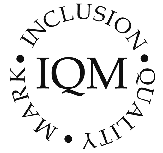 CHARTER MARK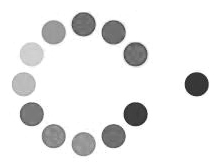 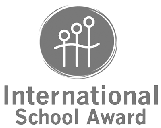 ST.  OSWALD’S CATHOLIC PRIMARY SCHOOL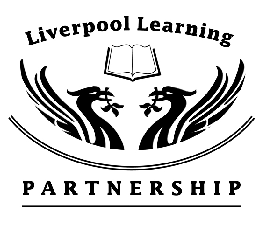 Email: office@st-oswalds.liverpool.sch.uk www.stoswaldsschool.com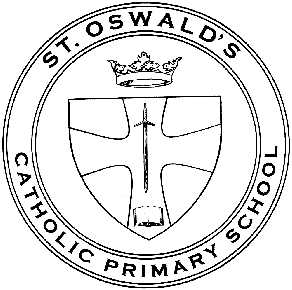 Montague RoadLiverpool L13 5TEHeadteacher: Mrs. M. WalshTelephone:0151 228 8436Thank you for your interest in the post of Headteacher at St Oswalds Catholic Primary School.Our school is a larger than average primary school with a very vibrant and diverse community. We are very proud of our school community and have high expectations in all areas of school life.We know that we have enthusiastic, well behaved and highly motivated pupils who deserve the best provision possible especially in terms of leadership.We are looking for a leader who will continue the excellent work of the current headteacher and continue to take the school forward in its development.  The successful candidate will have a high level of skills in all areas of leadership and the ability to inspire whilst showing empathy for the whole community.We are aware that School leadership is especially challenging at this time with considerable pressure from many sources. The successful applicant will be supported by an experienced and dedicated staff, enthusiastic pupils and an active governing body that understands the pressures they will face and the levels of support they may require.This position is an excellent opportunity for the right candidate to continue to lead our community into the future.I look forward to receiving your application and meeting with you in the near future.Yours sincerely,Anthony J. HegartyChair of Governors                                                Together with Jesus, we will Learn and Grow in Faith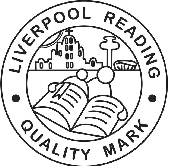 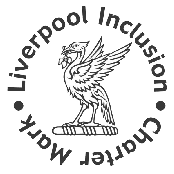 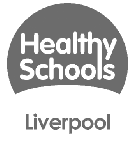 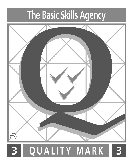 